Утвержденопостановлением АдминистрацииТутаевского муниципального районаот _____________________№______ Проект межевания территории многоквартирных жилых домов,расположенных по адресам: Ярославская область, город Тутаев,улица Советская, дом 20, улица Комсомольская, дом 121, улица Р. Люксембург, дома 58 и 602020 год	СодержаниеОсновная частьОбщая частьПроект межевания территорий многоквартирных жилых домов, расположенных по адресам: Ярославская область, город Тутаев, улица Советская, дом 20, улица Комсомольская, дом 121, улица Р. Люксембург, дома 58 и 60, разработан в виде отдельного документа в соответствии с Решением от 28.03.2019 № 47-г "Об утверждении Порядка подготовки и утверждения документации по планировке территории Тутаевского муниципального района" и на основании постановления Администрации Тутаевского муниципального района от 05.06.2020 г. № 380-п.При разработке использовалась следующая нормативно-правовая база:1. «Градостроительный кодекс Российской Федерации» от 29.12.2004г. №190-ФЗ (ред. от 27.12.2019);2.«Земельный кодекс Российской Федерации» от 25.10.2001г. №136-ФЗ (ред. от 27.12.2019);3. Федеральный закон «О кадастровой деятельности» от 24.07.2007 № 221-ФЗ;4. Федеральный закон «О введении в действие Земельного кодекса Российской Федерации» от 25.10.2001 N 137-ФЗ.5. Федеральный закон «О введении в действие Градостроительного кодекса Российской Федерации» от 29.12.2004 N 191-ФЗ.6. Федеральный закон «О введении в действие Жилищного кодекса Российской Федерации» от 29.12.2004 N 189-ФЗ.7. Свод правил СП 42.13330.2016 «СНиП 2.07.01-89. Градостроительство. Планировка и застройка городских и сельских поселений»;8.Генеральный план городского поселения Тутаев, Тутаевского муниципального района Ярославской области, утвержденный Решением Муниципального совета городского поселения Тутаев от 19.04.2018 г. №238.9. Правила землепользования и застройки городского поселения Тутаев, утвержденные Решением Муниципального Совета городского поселения Тутаев от 21.05.2008 №21 (в редакции решения Муниципального Совета городского поселения Тутаев от 19.12.2019 №56).10. Строительный каталог. Часть 2. Типовые проекты предприятий, зданий и сооружений. Типовой проект 84-05/1.2. (ноябрь, 1982 год).11. Типовой проект 1- 464Д- 1я.12. Типовой проект 1-464-Д-2я. 13. Проект двух жилых домов №7 и 22а в МКР-9 города Тутаева. Ярославгражданпроект. Заказ 54.84. 14. Проект застройки 2-ой очереди строительства МКР-10, г. Тутаев. Жилые дома № 15, 16, 17, 19. Заказ- 23.88. Ярославгражданпроект. 1989 год.15. Проект. Застройка 2-ой очереди строительства МКР-10, г. Тутаев. Жилые дома № 10. 11. 12. 15. 16. 17. 19. Заказ 23.88. Ярославгражданпроект. 1989 год.16. Требования государственных стандартов, соответствующих норм, правил и иных документов.1.1.1 Цель разработки проекта межеванияОпределение местоположения границ образуемых земельных участков с условными номерами 76:21:010307:ЗУ1, 76:21:010307:ЗУ2, 76:21:010305:ЗУ3, 76:21:010305:ЗУ4, и их формирование в кадастровых кварталах 76:21:010307 и 76:21:010305, как объектов государственного кадастрового учета;Установление красных линий:- для застроенных территорий, в границах которых не планируется размещение новых объектов капитального строительства;- в связи с образованием земельных участков, расположенных в границах территорий, применительно к которым не предусматривается осуществление деятельности по комплексному и устойчивому развитию территорий.Для обеспечения поставленных целей необходима ориентация на решение следующих задач:1.Выявление территорий, на которых расположены данные многоквартирные дома, с элементами озеленения и благоустройства, предназначенные для обслуживания, эксплуатации и благоустройства данных домов;2.Определение площадей земельных участков в соответствии с нормативными требованиями, а также исходя из местоположения сформированных и поставленных на кадастровый учет близлежащих земельных участков;3.Обеспечение условий эксплуатации объектов, расположенных в границах формируемых земельных участков;4.Формирование границ земельных участков, согласно с учетом нормативных требований.1.1.2 Результаты работы1.Определена территория, занятая многоквартирным домом;2.Определены объекты, функционально связанные с многоквартирным домом;3.Выявлены границы существующих земельных участков, границы зон с особыми условиями использования территории;4.Установлен вид разрешенного использования земельного участка в соответствии с Правилами землепользования и застройки городского поселения Тутаев.Описание формирования земельных участковпод многоквартирными жилыми домамиФормируемые земельные участки расположены в территориальной зоне Ж-1 (зона многоэтажной жилой застройки). Зона выделена для обеспечения правовых условий формирования жилых районов из многоэтажных домов (до 9 этажей, включая мансардный).В зоне допускается размещение отдельно стоящих, встроенных или пристроенных объектов социальной инфраструктуры и социального обслуживания, коммунально-бытового назначения, объектов истории и культуры, объектов здравоохранения, объектов образования, гаражей и стоянок автомобилей, объектов физической культуры и спорта, объектов, связанных с проживанием граждан и не оказывающих негативного воздействия на окружающую среду.Образование земельных участков в данной зоне осуществляется исключительно в соответствии с утвержденным проектом межевания территории.Вид разрешенного использования образуемых земельных участков – многоэтажная жилая застройка (код вида разрешенного использования- 2.6) («Документ градостроительного зонирования городского поселения город Тутаев. Правила землепользования и застройки городского поселения Тутаев». Утверждены решением Муниципального Совета городского поселения Тутаев от 21.05.2008 №21 в редакции от 19.12.2019 №56).Земельный участок образуется путем образования из земель государственной и муниципальной собственности. Для этого не требуется изъятия земель и земельных участков, а также перевод земель в иные категории.Границы существующих земель земельных участков при разработке проекта межевания не изменяются.Образуемые земельные участки 76:21:010307:ЗУ1 и 76:21:010307:ЗУ2 имеют непосредственный доступ к земельным участкам общего пользования- ул. Советская. Образуемые земельные участки 76:21:010305:ЗУ3 и 76:21:010305:ЗУ4 имеют непосредственный доступ к земельным участкам общего пользования- ул. В.В. Терешковой и ул. Р. Люксембург.Проект межевания территории был выполнен в соответствии с СП 30-101-98 «Методические указания по расчету нормативных размеров земельных участков в кондоминиумах». Нормативный размер земельного участка в кондоминиумах, в основу определения которого положен принцип выявления удельного показателя земельной доли для зданий разной этажности, рассчитывается путем умножения общей площади жилых помещений в данном кондоминиуме на удельный показатель земельной доли по формуле (1)Sнорм. к.= Sк.* У зд.                 (1)где:S норм. к. - нормативный размер земельного участка в кондоминиуме, м2.S к. - общая площадь жилых помещений в кондоминиуме, м2.У зд. - удельный показатель земельной доли для зданий разной этажности (СП 30-101-98, таблица приложения А).1.2.1 Определение нормативного размера земельного участка многоквартирного жилого дома, расположенного по адресу: ул. Советская, дом 20	Жилой дом 9-ти этажный, 180-квартирный, 5ти-подъездный, со средней площадью квартиры 54,7 м2. Год строительства дома 1992.	В соответствии с таблицей приложения А (СП 30-101-98 «Методические указания по расчету нормативных размеров земельных участков в кондоминиумах») удельный показатель земельной доли для 9-этажных зданий равен 0,98. Следовательно, нормативный размер земельного участка в соответствии с формулой (1) составит: (54,7 м2* 180 кв.)*0,98= 9 649 м2Площадь :ЗУ 1 принимаем 5 136 м2, ввиду сложившейся застройки.1.2.2 Определение нормативного размера земельного участка многоквартирного жилого дома, расположенного по адрес: ул. Комсомольская, дом 121	Жилой дом 9-ти этажный, 108-квартирный, 2х-подъездный, со средней площадью квартиры 36,67 м2. Год строительства дома 1991.	В соответствии с таблицей приложения А (СП 30-101-98 «Методические указания по расчету нормативных размеров земельных участков в кондоминиумах») удельный показатель земельной доли для 9-этажных зданий равен 0,98. Следовательно, нормативный размер земельного участка в соответствии с формулой (1) составит: (36,67 м2* 108 кв.)*0,98= 3 881 м2Площадь :ЗУ 2 принимаем 3 034 м2, ввиду сложившейся застройки.1.2.3 Определение нормативного размера земельного участка многоквартирного жилого дома, расположенного по адресу: ул. Р. Люксембург, дом 58	Жилой дом 9-ти этажный, 179-квартирный, 5ти-подъездный, со средней площадью квартиры 51,58 м2. Год строительства дома 1989.	В соответствии с таблицей приложения А (СП 30-101-98 «Методические указания по расчету нормативных размеров земельных участков в кондоминиумах») удельный показатель земельной доли для 9-этажных зданий равен 0,98. Следовательно, нормативный размер земельного участка в соответствии с формулой (1) составит: (51,58 м2* 179 кв.)*0,98= 9 048 м2Площадь :ЗУ 3 принимаем 7 077 м2, ввиду сложившейся застройки.1.2.4 Определение нормативного размера земельного участка многоквартирного жилого дома, расположенного по адресу: ул. Р. Люксембург, дом 60	Жилой дом 9-ти этажный, 144-квартирный, 4х-подъездный, со средней площадью квартиры 51,58 м2. Год строительства дома 1985.	В соответствии с таблицей приложения А (СП 30-101-98 «Методические указания по расчету нормативных размеров земельных участков в кондоминиумах») удельный показатель земельной доли для 9-этажных зданий равен 0,98. Следовательно, нормативный размер земельного участка в соответствии с формулой (1) составит: (51,58 м2* 144 кв.)*0,98= 7 279 м2Площадь :ЗУ 4 принимаем 6 028 м2, ввиду сложившейся застройки.Исходные данные для подготовки проекта межеванияСведения об образуемых земельных участках и их частях1.5 Координаты поворотных точек границобразуемых земельных участков Заключение о соответствии разработанной документации требованиямзаконодательства о градостроительной деятельности	Документация по межеванию территории многоквартирного жилого дома выполнена на основании правил землепользования и застройки в соответствии с требованиями технических регламентов, нормативов градостроительного проектирования, градостроительных регламентов с учетом границ зон с особыми условиями использования территорий.	На территории образуемого земельного участка не расположены: особо охраняемые природные территории, границы территорий объектов культурного наследия, границы лесничеств, лесопарков, участковых лесничеств, лесных кварталов, лесотаксационных выделов и частей лесотаксационных выделов.Схема межевания территории многоквартирных жилых домов, расположенных по адресам:Ярославская область, город Тутаев, улица Советская, дом 20, улица Комсомольская, дом 121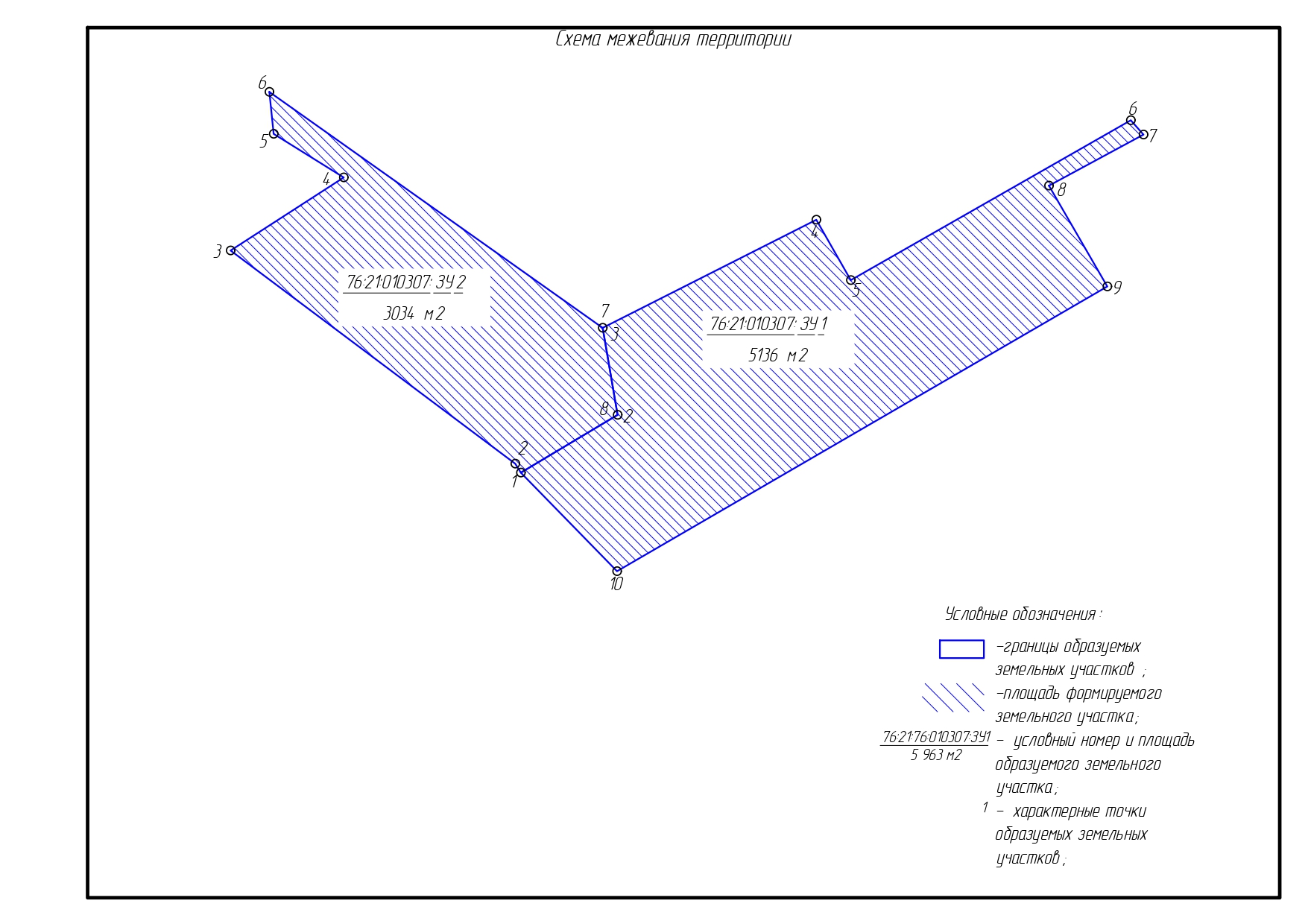 Схема межевания территории многоквартирных жилых домов, расположенных по адресам:Ярославская область, город Тутаев, улица Р. Люксембург, дома 58 и 60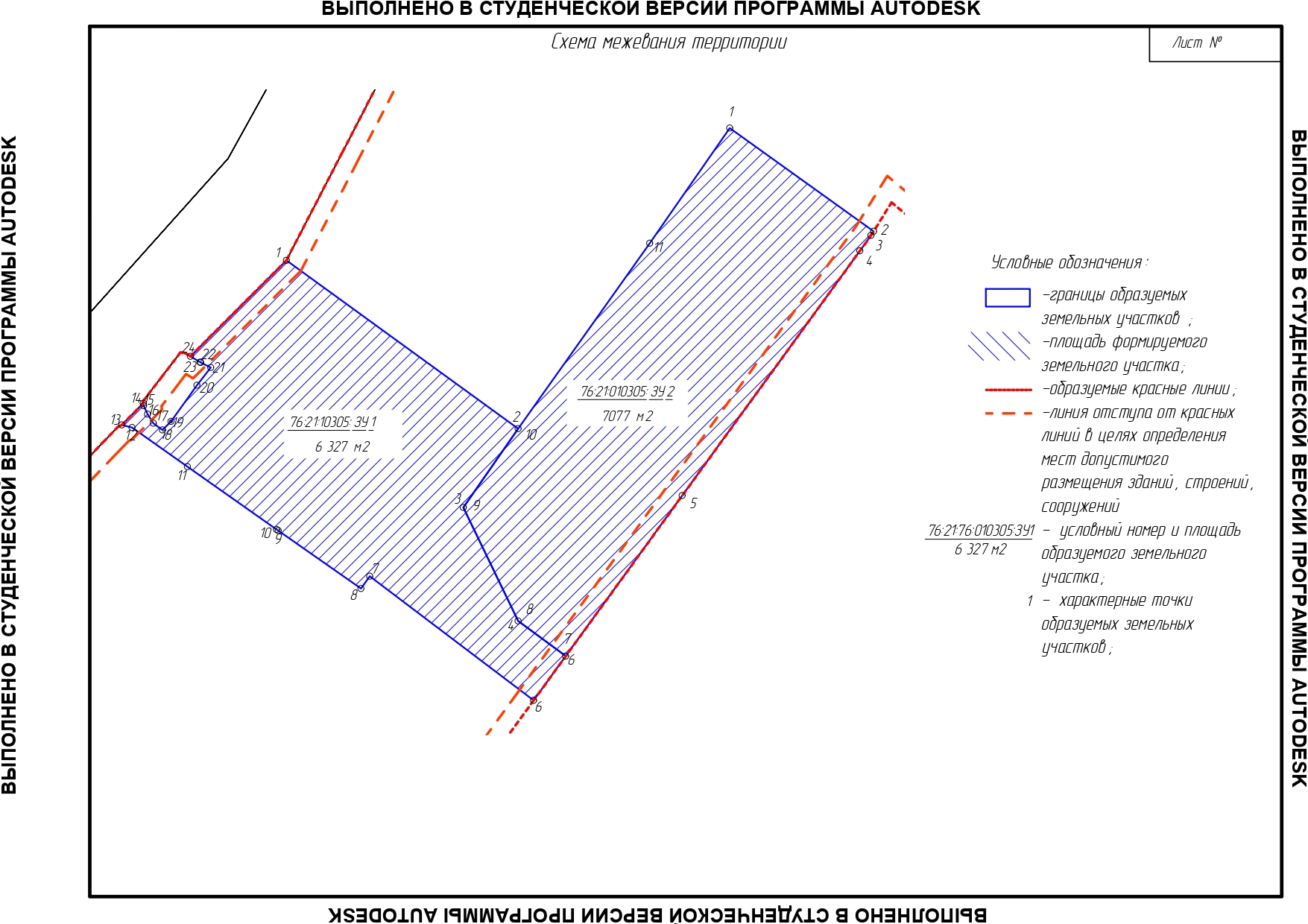 2. Материалы по обоснованиюТерритории многоквартирных жилых домов, расположенных по адресам:Ярославская область, город Тутаев, улица Советская, дом 20, улица Комсомольская, дом 121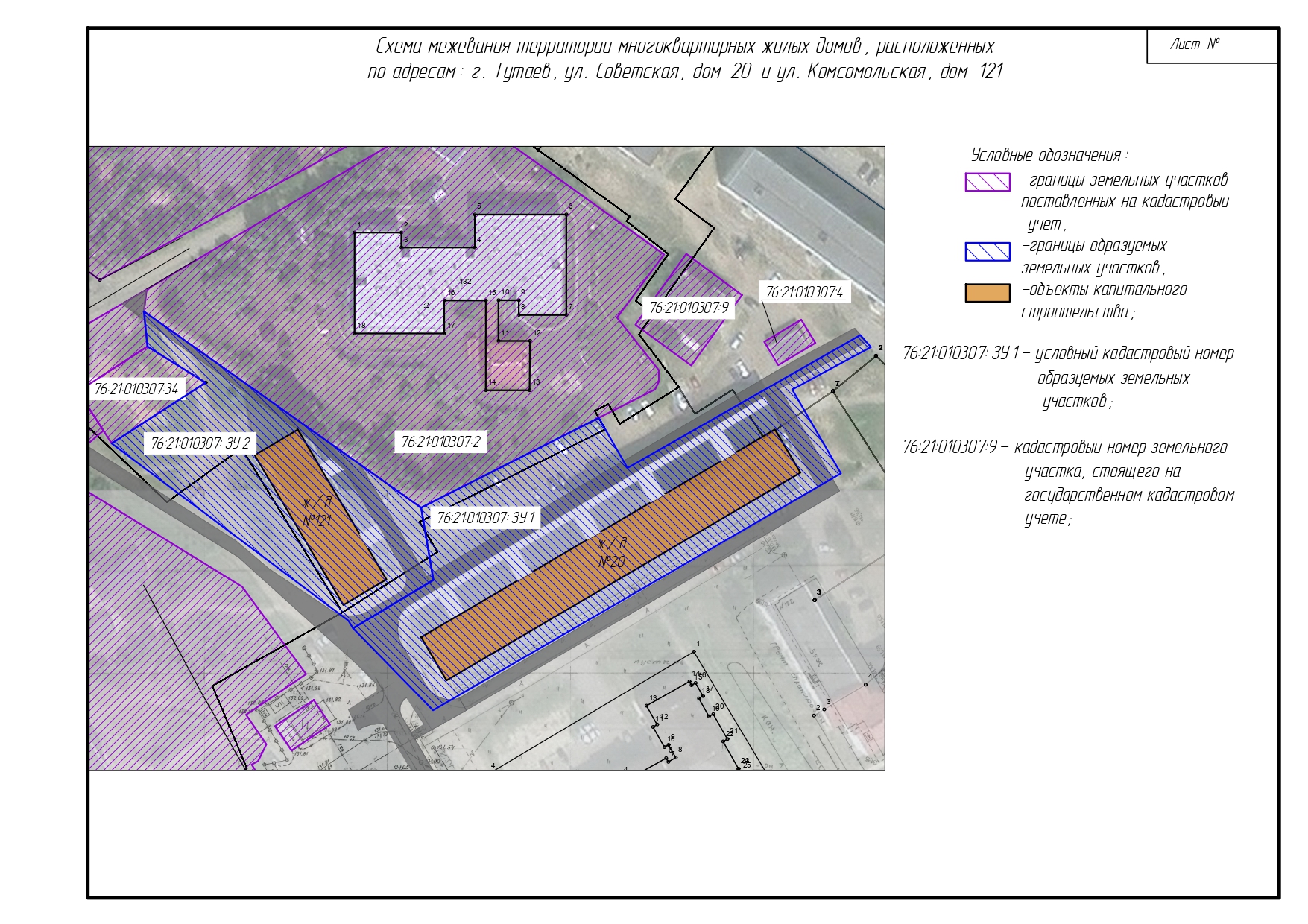 Территории многоквартирных жилых домов, расположенных по адресам:Ярославская область, город Тутаев, улица Р. Люксембург, дома 58 и 60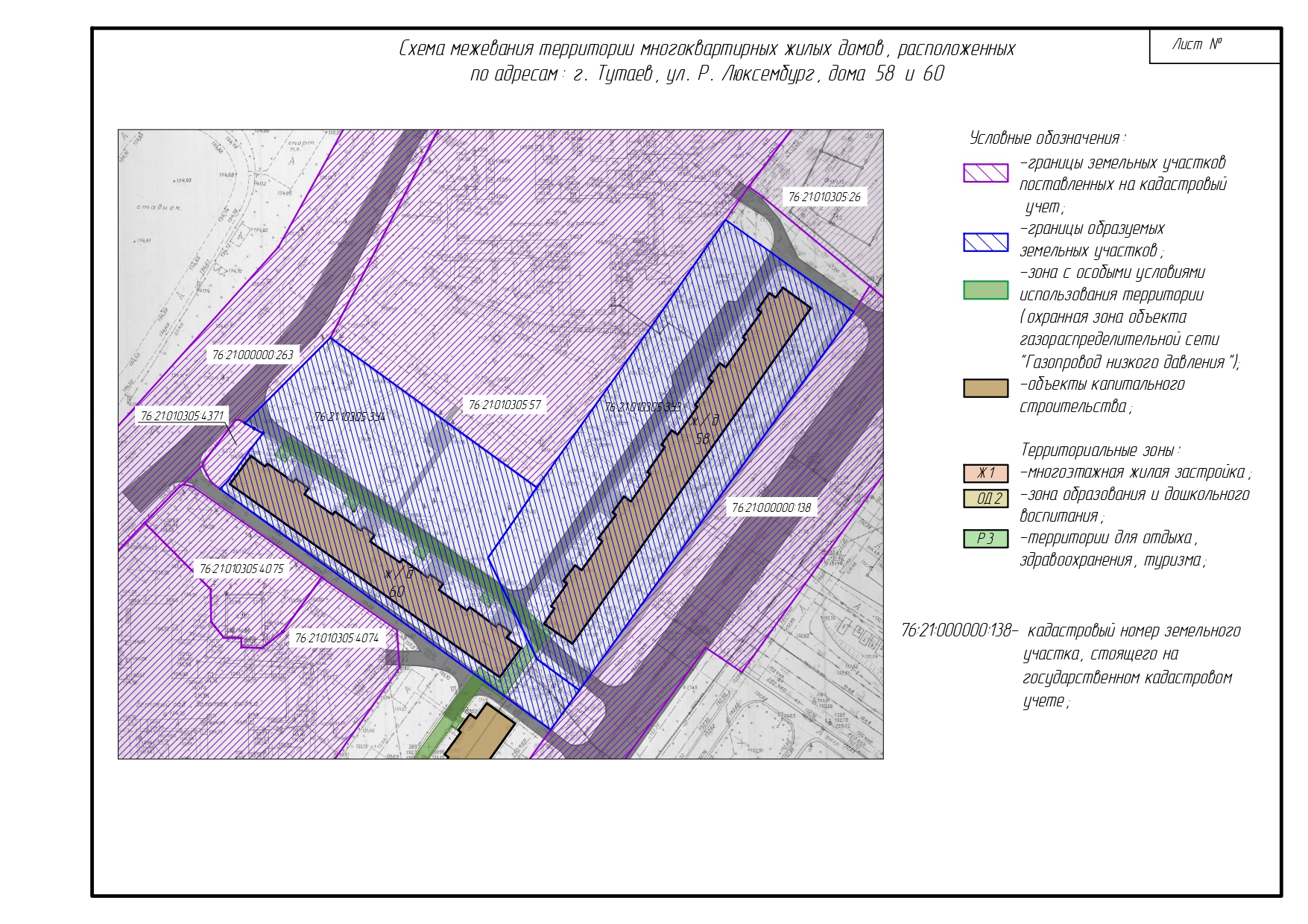 № п/пРазделы проекта межеванияНомера листов1231Основная часть:31.1Общая часть41.1.1Цель разработки проекта межевания41.1.2Результаты работы51.2Описание формирования земельных участков под многоквартирными жилыми домами51.2.1Определение нормативного размера земельного участка многоквартирного жилого дома, расположенного по адресу: ул. Комсомольская, дом 3661.2.2Определение нормативного размера земельного участка многоквартирного жилого дома, расположенного по адресу: ул. Комсомольская, дом 3861.2.3Определение нормативного размера земельного участка многоквартирного жилого дома, расположенного по адресу: ул. Комсомольская, дом 4061.2.4Определение нормативного размера земельного участка многоквартирного жилого дома, расположенного по адресу: ул. Комсомольская, дом 4271.3Исходные данные для подготовки проекта межевания71.4Сведения об образуемых земельных участках и их частях71.5Координаты поворотных точек границ образуемых земельных участков1.6Заключение о соответствии разработанной документации требованиям законодательства о градостроительной деятельности1.7Схема межевания территории многоквартирных жилых домов, расположенных по адресам: Ярославская область, город Тутаев, улица Советская, дом 20, улица Комсомольская, дом 1211.8Схема межевания территории многоквартирных жилых домов,расположенных по адресам: Ярославская область, город Тутаев, улица Р. Люксембург, дома 58 и 602Материалы по обоснованию2.1Территории многоквартирных жилых домов, расположенных по адресам: Ярославская область, город Тутаев, улица Советская, дом 20, улица Комсомольская, дом 1212.2Территории многоквартирных жилых домов, расположенных по адресам: Ярославская область, город Тутаев, улица Р. Люксембург, дома 58 и 60№ п/пНаименование документаРеквизиты документа1231Топографическая съемка М1:500, выданная управлением архитектуры и градостроительства Тутаевского муниципального района2Правила землепользования и застройки городского поселения Тутаев. Карта градостроительного зонирования3Генеральный план городского поселения Тутаев4Документ градостроительного зонирования городского поселения город Тутаев. Правила землепользования и застройки городского поселения Тутаевутверждены решением Муниципального Совета городского поселения Тутаев от 21.05.2008 №21 в редакции от 19.10.2019 №565Сведения государственного кадастра недвижимости (ГКН) о земельных участках, границы которых установлены в соответствии с требованиями земельного законодательства.6Строительный каталог. Часть 2. Типовые проекты предприятий, зданий и сооружений. Типовой проект 847Проект двух жилых домов №7 и 22а в МКР-9 города Тутаева (ул. Р. Люксембург , д.66, 58)Заказ 54.84 8Проект застройки 2-ой очереди строительства МКР-10, г. Тутаев /жилые дома №№10, 11, 12, 15, 16, 17, 19. г. Ярославль 1989 год. «Ярославгражданпроект»Заказ 23.889Проект застройки 2-ой очереди строительства МКР-10, г. Тутаев/ жилые дома № 15, 16, 17, 19, г. Ярославль 1989 год. «Ярославгражданпроект». (ул. Советская, дома 10, 12, 14, 20)Заказ 23.88Список образуемых земельных участков:Список образуемых земельных участков:Список образуемых земельных участков:Список образуемых земельных участков:Список образуемых земельных участков:Список образуемых земельных участков:Список образуемых земельных участков:Список образуемых земельных участков:№ п/пНомер земельного участкаНомер сущ. кадастрового кварталаПлощадь участка в соответствии с проектом, м2Сведения о правахВид разрешенного использования в соответствии с проектомКатегория земельМесто-положение земельного участка176:21:010307:ЗУ176:21:0103075 136Сведения отсутствуютМногоэтажная жилая застройкаЗемли населённых пунктовгород Тутаев, улица Советская, дом 20276:21:010307:ЗУ276:21:0103073 034Сведения отсутствуютМногоэтажная жилая застройкаЗемли населённых пунктовгород Тутаев, улица Комсомольска, дом 121376:21:010305:ЗУ376:21:0103057 077Сведения отсутствуютМногоэтажная жилая застройкаЗемли населённых пунктовгород Тутаев, улица Р. Люксембург, дом 58476:21:010305:ЗУ476:21:0103056 028Сведения отсутствуютМногоэтажная жилая застройкаЗемли населённых пунктовгород Тутаев, улица Р. Люксембург, дом 60№ точкиКоординатыКоординаты№ точкиХYУчасток №1 с к.н. 76:21:010307:ЗУ1Участок №1 с к.н. 76:21:010307:ЗУ1Участок №1 с к.н. 76:21:010307:ЗУ1Н 11306808.28401259.40Н 21306830.24401272.54Н 31306826.88401292.28Н 41306875.35401316.83Н 51306883.18401303.11Н 61306946.74401339.41Н 71306949.62401336.16Н 81306928.16401324.58Н 91306941.41401301.68Н 101306830.14401237.01Участок №2 с к.н. 76:21: 010307:ЗУ2Участок №2 с к.н. 76:21: 010307:ЗУ2Участок №2 с к.н. 76:21: 010307:ЗУ2Н 11306808.28401259.40Н 21306807.05401261.45Н 31306742.43401309.83Н 41306768.08401326.42Н 51306752.17401336.32Н 61306751.22401345.85Н 71306826.88401292.28Н 81306830.24401272.54Участок №3 с к.н. 76:21:010305:ЗУ3Участок №3 с к.н. 76:21:010305:ЗУ3Участок №3 с к.н. 76:21:010305:ЗУ3Н 11307659.69401517.98Н 21307700.61401488.60Н 31307699.89401487.44Н 41307696.69401483.03Н 51307646.17401413.42Н 61307613.04401367.76Н 71307599.49401377.76Н 81307583.89401410.03Н 91307599.49401432.46Н 101307636.94401485.23Участок №4 с к.н. 76:21:010305:ЗУ4Участок №4 с к.н. 76:21:010305:ЗУ4Участок №4 с к.н. 76:21:010305:ЗУ4Н 11307533.56401480.33Н 21307599.49401432.46Н 31307583.89401410.03Н 41307599.49401377.76Н 51307613.04401367.76Н 61307603.90401355.17Н 71307498.32401432.1Н 81307500.79401434.55Н 91307508.16401444.8Н 101307512.04401449.87Н 111307509.2401451.28Н 121307509.06401451.38Н 131307506.27401453.05